Andris és a tanévkezdésAndris vagyok, hatodik osztályos nagyfiú. Június közepe óta nyári szünet van az iskolában. A szünetben sok jó dolgot csináltam, sokat pihentem és játszottam.Szeptember másodikán új tanév kezdődik, újra iskolába fogok járni. Addig még három nap van hátra.   péntek                 szombat           vasárnap                    hétfőSzeptembertől újra a Benedekbe fogok járni. Tavaly már pár hetet voltam itt és jó volt.Heten leszünk a csoportban, Máté, Misi, Patrik, Levi, Domi, Csongor és én.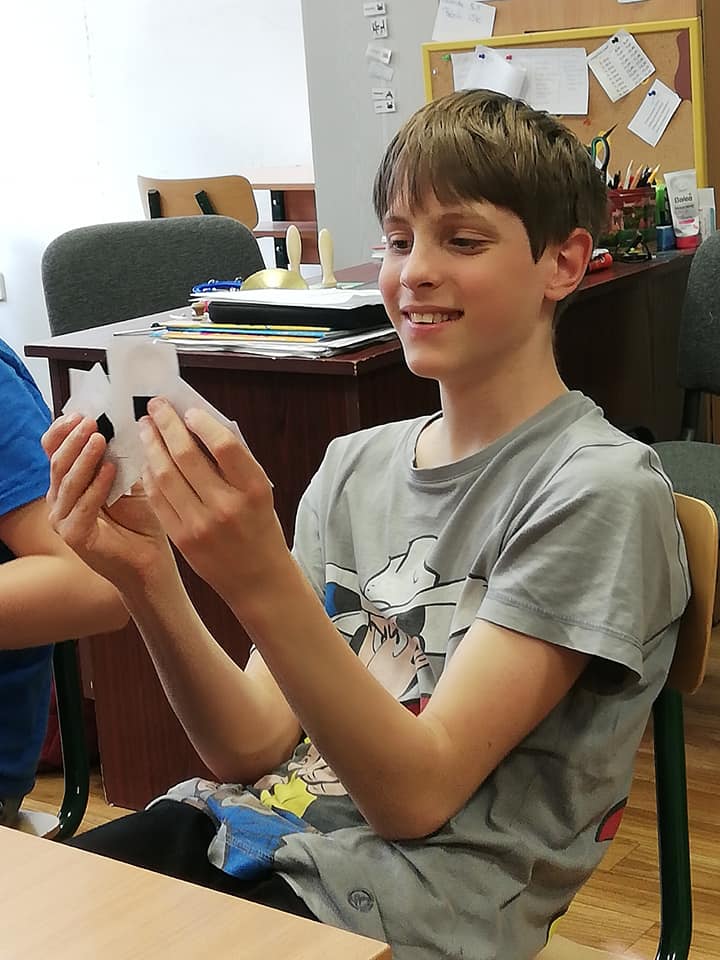 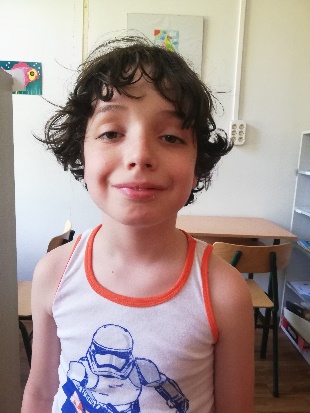 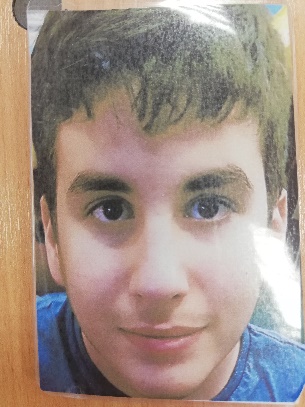 	Misi				Levi				Máté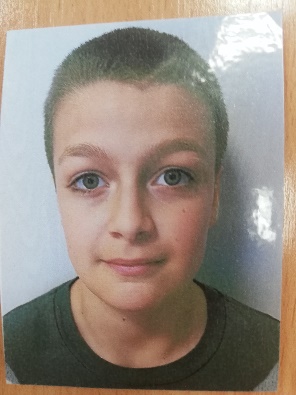 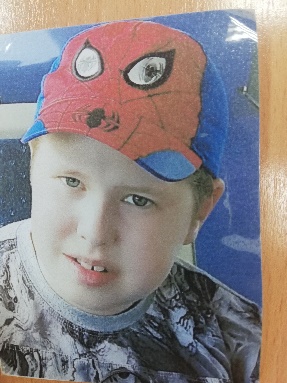 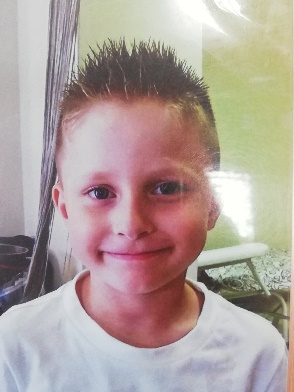 	Patrik				Csongi				DomiÖt felnőtt lesz a csoportban, Edit néni, Judit néni, Zsófi néni, Kinga néni és Andi néni.	Ez lesz az új helyem: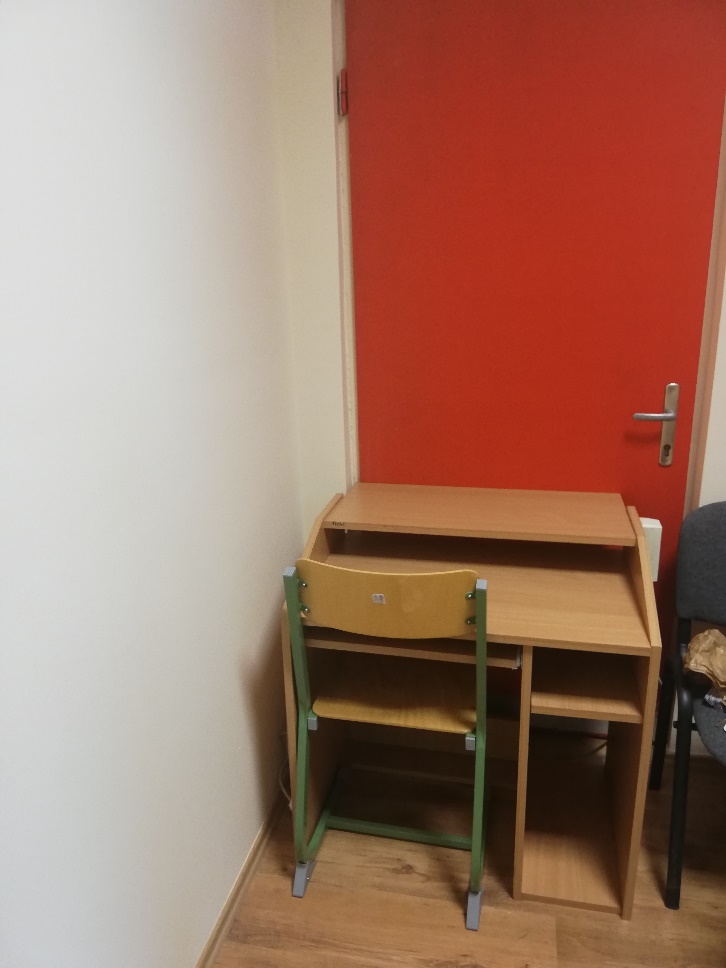 Jó lesz újra iskolába járni!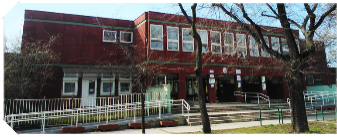             iskola